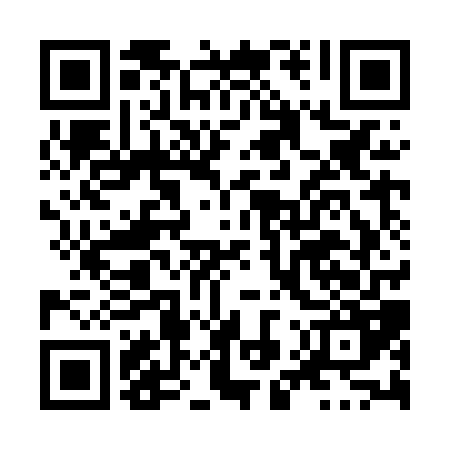 Prayer times for Kaministnahkuteht, Quebec, CanadaMon 1 Jul 2024 - Wed 31 Jul 2024High Latitude Method: Angle Based RulePrayer Calculation Method: Islamic Society of North AmericaAsar Calculation Method: HanafiPrayer times provided by https://www.salahtimes.comDateDayFajrSunriseDhuhrAsrMaghribIsha1Mon2:154:1012:215:548:3110:262Tue2:164:1112:215:548:3110:263Wed2:164:1112:215:548:3110:264Thu2:174:1212:215:548:3010:265Fri2:174:1312:215:548:3010:266Sat2:184:1412:225:548:2910:257Sun2:184:1512:225:538:2910:258Mon2:194:1612:225:538:2810:259Tue2:194:1712:225:538:2710:2510Wed2:204:1812:225:538:2610:2411Thu2:204:1912:225:528:2610:2412Fri2:214:2012:235:528:2510:2413Sat2:224:2112:235:518:2410:2314Sun2:224:2212:235:518:2310:2315Mon2:234:2312:235:508:2210:2216Tue2:234:2412:235:508:2110:2217Wed2:244:2512:235:498:2010:2118Thu2:254:2712:235:498:1910:2119Fri2:254:2812:235:488:1810:2020Sat2:264:2912:235:488:1710:2021Sun2:274:3012:235:478:1610:1922Mon2:274:3212:235:468:1410:1923Tue2:284:3312:235:468:1310:1824Wed2:294:3412:235:458:1210:1725Thu2:294:3612:235:448:1010:1726Fri2:304:3712:235:438:0910:1627Sat2:314:3812:235:428:0810:1428Sun2:344:4012:235:428:0610:1129Mon2:364:4112:235:418:0510:0930Tue2:394:4312:235:408:0310:0631Wed2:414:4412:235:398:0210:03